السيرة الذاتيةأولا: البيانات الشخصية :  				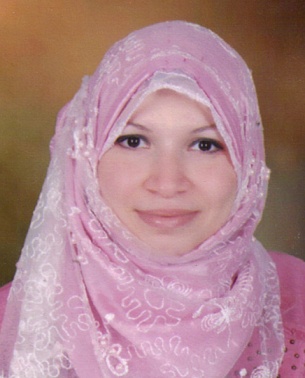 الاسم :   إنجى صابر أحمد محمد درويش  الوظيفة الحالية : مدرس أشغال المعادن والحلى – بقسم التربية الفنية – كلية التربية النوعية –  جامعة بنهاتاريخ الميلاد :    12 / 11 / 1975الحالة الاجتماعية  :  متزوجة وتعولالعنوان :    15 شارع سليمان باشا –  خلف مدرسة أم المؤمنين – المنشية القديمة –  بنها – محافظة القليوبية . رقم التليفون :    0133241685 / 0133210731رقم الموبايل :    01288526661 / 01066441070البريدالالكتروني : engy.darwesh975@yahoo.com           / lo2lo2a4Art@yahoo.com 			      Angie.darwish@fsed.bu.edu.eg 	ثانيا: المؤهلات العلمية: ثالثا" : التدرج الوظيفي الأكاديمي :رابعاً : الخبرات التدريسية :مدرس خارج الهيئة بوزارة التربية والتعليم من 1998 م : 1999 متدريس مادة ( مهارات فنية ويدوية ) لمرحلة التعليم الأساسى للفرقة الثانية شعبتى ( اللغة العربية والدراسات الاجتماعية ) فصل دراسى ثانى للعام الجامعى 2011 / 2012 م بكلية التربية – جامعة بنها . خامساً : الاهتمامات التدريسية : تدريس مـادة أشـغال المعادن للفـرقة الثالثة ( لائحة قديمة ) من عام 2011 م إلى عام 2013 م – ( تربية فنية )   .  تـدريس مـادة أشـــغال المـــعادن والحـــلى للفــرقة الثـــانية والرابـعة ( لائحـة جـديدة ) مـن عــام 2011 م إلى 2014 م - ( تربية فنية ).تدريس مــــادة أشغــــال الخشـــب للفرقة الثانية عام 2013 / 2014 م - ( تربية فنية ) .تدريس مادة المشروع للفرقة الرابعة من عام 2011 م إلى 2014 م – ( تربية فنية ) . تدريس مادة ( مهارات فنية ويدوية ) لمرحلة التعليم الأساسى للفرقة الثانية شعبتى ( اللغة العربية والدراسات الاجتماعية ) فصل دراسى ثانى للعام الجامعى 2011 / 2012 م بكلية التربية – جامعة بنها . تــدريس مــــــادة تــــــــذوق فــــــــــنون تشــــــــــــــكيلية للفـــــرقة الأولــــــــى عـــــــــــام 2012 / 2013 م - ( إعلام تربوى ) . تـــدريس مـــــادة فـــــنون ذوى الاحتيــــاجات الخـــــــاصة ( تطــــبيقى ) للفـــــرقة الثــــــالثــــة عــــــــــام 2012 / 2013 م – ( تـــربية فـــــنية ) . تــــــدريس مــــــــادة تـــذوق فـــــــنون تشـــــــــكيلية للـفـــــــرقة الثــــــــانية عـــــــــــــام 2013 / 2014 م - ( تكنولوجـيا التعليم ) .  الإشـــــــراف على الـتربيــــــة العمـــــــلية للفـــــترقة الثــــالثــــة والرابعـــــة عام 2013 / 2014 م – ( تربية فنية ) .سادساً : الأبحاث والأنشطة العلمية بحــث منشــور بمــؤتمر كلية التربيــة الفنية الدولى الرابع ( الفنون والتربية فى الألفية الثالثة ) المنعقد بكلية الــــتربية الفـــــنية – جــــامعة حــــــــلوان فى الفــــــــترة مــــن 8 – 10 ابريل 2013 م .   بعنوان : ( بناء وحدة تدريسية لتنمية القدرة الفنية لطلاب ذوى الإعاقة العقلية البسيطة    من خلال التشكيل بالأسلاك المعدنية ) . المشاركة بحضور المؤتمر العلمى الدولى الأول ( المعلم العصرى فى ظل ضمان جودة التعليم ... رؤى وآفاق مستقبلية ) المنعقد بكلية التربية النوعية – جامعة المنوفية فى الفترة من 29 -  30 إبريل 2013 م . سابعاً : الأنشطة العلمية والمهام التى تتعلق بالعملية التعليمية وخدمة المجتمع : إعداد جداول المحاضرات والسكاشن العملية لأعضاء هيئة التدريس والمعاونون بقسم التربية الفنية – كلية التربية النوعية – جامعة بنها بداية من عام 2007 م وحتى 2013 م . إعداد جدول الامتحان التطبيقي بقسم التربية الفنية – كلية التربية النوعية – جامعة بنها بداية من عام 2007 م وحتى 2013 م . المساهمة والمشاركة في أنشطة الجودة لمرحلة البكالوريوس ، والدراسات العليا بكلية التربية النوعية – جامعة بنها عام 2009 م . الأشراف والتدريب على الدورات التدريبية لمادة ( أشغال المعادن والحلي ) بكلية التربية النوعية – جامعة بنها عام 2009 م – 2012 م . المساهمة في عمل أكواد أعضاء هيئة التدريس والمعاونون بقسم التربية الفنية – بكلية التربية النوعية – جامعة بنها عام 2009 م . منسق البوابة الإلكترونية لقسم التربية الفنية – بكلية التربية النوعية – جامعة بنها عام 2009 م . شاركت في معارض أسبوع شباب الفتيات بالجامعات – بجامعة المنيا ، وكنت ممثلة لكلية التربية النوعية – جامعة بنها – عام 2008 م – 2009 م . شاركت في معرض الكليات المقام بكلية التجارة – جامعة بنها ، وكنت ممثلة لكلية التربية النوعية – جامعة بنها عام 2009 م – 2010 م .  رشحت بتكليف من رئيس قسم التربية الفنية – بكلية التربية النوعية – جامعة بنها بالمشـاركة ضمن لجـنة المعـارض الخاصة بالأسبوع الإقليمي لعام 2009 م – 2010 مكلفت ضمن تشــــكيل لجـــــان اخـــــــتبار القــــــدرات بلجنة الإعــــداد والسـير بقسم التربية الفنية ( الأقسام النوعية ) بكلية التربية – جامعة بنها للعام الجامعي 2010 م – 2011 م . كلفت كرئيس لجنة جدول القسم بتكليف من رئيس قـسم التربيـة الفنية – بكلية التربية  النوعية – جامعة بنها لعام 2011م – 2012 م / 2012 – 2013 م .كلفت كرئيس للكنترول التطبيقي بقسم التربية الفنية بتكليف من رئيس قسم التربية الفنية – بكلية التربية النوعية – جامعة بنها– عام 2011 م– 2012 م / 2012– 2013 معضو لجنة شئون التعليم والطلاب – كلية التربية النوعية – جامعة بنها للعام الجامعي 2012 / 2013 م .عضو لجنة شئون التعليم والطلاب – كلية التربية – جامعة بنها خلال شهرى أكتوبر ونوفمبر للعام الجامعى 2012 / 2013 م .عضو لجنة الأشراف على الانتخابات " بالانتخاب "  بكلية التربية النوعية – جامعة بنها  للعام الجامعي 2011 / 2012 م : 2013 / 2014 م .عضو لجنة رصــــد درجـــات مـــــادة الــــتربية العمــــلية ( التدريب المـــيداني ) وذلك لأعــــمال الـتربية العمــــــلية – بــكـلية الــــتربـية النـوعية – جــــامعة بنها  للـــــعام الجـــامعي 2012 / 2013 م . عضو لجنة إدارة الأزمات بكلية التربية النوعية –  جامعة بنـــــها  للعـــــــام الجامعي 2011 م / 2012 م - 2012 م / 2013 م . عضو الفريق التنفيذى لوحدة ضمان الجودة والاعتماد بكلية التربية النوعية – جامعة بنها للعام الجامعى 2012 م / 2013 م . عضو التخطيط الاستراتيجى بجامعة بنها للعام الجامعى 2012 م / 2013 م . عضو كنترول الامتحان التطبيقي للتربية العملية بكلية التربية النوعية – جامعة بنها  للعام الجامعي  2012 / 2013 م . عضو لجان الممتحنين للمواد التطبيقية ( الفصل الدراسى الثانى ) بكلية التربية النوعية – جامعة بنها للعام الجامعى 2011 م / 2012 م – 2012 م / 2013 م . عضو الكنترول النظري للفرقة الرابعة بكلية التربية النوعية – جامعة بنها  للعام الجامعي 2011 م / 2012 م -  2012 م / 2013 م . عضو كنترول الدراسات العليا لفصل الربيع 2012 م / 2013 م بكلية التربية النوعية –  جامعة بنها . عضو كنترول التعليم المفتوح بكلية حقوق – جامعة بنها عام 2012 – 2013 م .عضو لجــــــان المصححين لاختبار القدرات الفنية المقامة بكلية التربية النوعية – جـــــــــامعة بنــــــــــــــها لطلاب الثــانوية العــامة الراغبين في الالتحاق بالكلية للعام الجــــــــــــــــــــــامعي 2011 م / 2012 م  -  2012 م / 2013 م . شـــــــــاركت بوضع امتحـــــــــــانات القـــدرات لطلاب الثانوية العامة الراغبين فى الالتحاق بكلية الـــــتربية الــــنوعية – جـــــامعة بنها للعام الجامعي 2011 م / 2012 م – 2012 م / 2013 م . المشاركة فى صياغة الخطة الأستراتيجية للكلية . منسق المقرر لمادة أشغال المعادن والحلى للفرقتين الثانية والرابعة ومقرر مادة أشغال الخشب للفرقة الثانية بقسم التربية الفنية – كلية التربية النوعية – جامعة بنها للعام الجامعي 2012 – 2013 م / 2013 – 2014 م . منسق قسم التربية الفنية لمهام زيادة الروابط الداخلية in links بترشيح من عميد كلية التربية النوعية – جامعة بنها عام 2013 – 2014 م . عضو لجان المقابلات الشخصية للطلبة المستجدين ( الفرقة الأولى ) – بكلية التربية النوعية – جامعة بنها للعام الجامعى 2013 – 2014 م .ثامناً : الدورات التدريبية وورش العمل : حضور واجتياز دورة إعداد المعلم الجامعي رقم (43) بتقدير عام ( جيد جداً ) – بكلية التربية ( الدراسات العليا والبحوث ) – جامعة الزقازيق – فرع بنها عام 2002 م . حضور واجتياز الدورات التدريبية لبرامج ( معايير الجودة ) – ( الجوانب المالية والقانونية ) – ( استخدام التكنولوجيا ) – ( العرض الفعال ) بجامعة بنها عام 2007م اجتياز اختبار اللغة الإنجليزية ( TOEFL ) من معهد ( الامدإيست ) عامى 2002 م – 2008 م .حضور واجتياز مايكروسوفت المحتوى الإلكتروني تطوير التدريب( Microsoft E – content development training  ) ( ICTP )  بجامعة بنها عام 2008 م . حضور واجتياز بعض البرامج التدريبية لمشروع التدريب على تكنولوجيا المعلومات والاتصالات -  بجامعة بنها عام 2008 م . البرنـــــــامج التدريبى الخــــــــــاص بمجـــــــــال ( Using technology in classrooms ) , ( word processing  ) , ( presentations ) , ( Concepts of It )( Using computer and managing files  ) , , ( Spread sheets ) , ( Web publishing using front page ) – جامعة بنها عام 2008 م . حضور ورش العمل الخاصة بوحدة ضمان الجودة بكلية التربية النوعية – جامعة بنها عام 2008 م – 2009 م وحتى الأن .حضور دورة تدريبية لتصميم المواقع الإلكترونية ، والتي تنظمها شركة ميكروسوفت –  بجامعة بنها عام 2008 م – 2009 م . حضور ورشة العمل الرابعة للبوابة الإلكترونية لجامعة بنها – بكلية الطب البشرى – جامعة بنها عام 2009 م .حضور ورشة عمل التدريب على استخدام قواعد البيانات العالمية ( وحدة المكتبة الرقمية ) بقاعة المؤتمرات – بكلية التجارة – جامعة بنها فى مارس عام 2010 م .حضور سبع دورات تـدريبيـة فى الحاسب الألى ( It – Excel – Internet – Word – PowerPoint – access - Windows )  للحصـــول عــلى شهادة ( ICDL )                              International computer driving licence)  ) من جامعة بنها عام 2010 – 2011 م . حضور الندوة الخاصة ( بالتعريف بالنداءات الجديدة للمشروعات الممولة من خلال برنامج الإتحاد الأوربي لتطوير التعليم العالي ) ( Tempus ) – بقاعة المؤتمرات الكبرى بمجمع الكليات عام 2012 م . حضور ورشة عمل فى ( مناهج البحث ) لأعضاء هيئة التدريس بكلية التربية النوعية – جامعة بنها عام 2013 م .حضور الدورات التدريبية الخاصة ببرنامج ( تنمية قدرات أعضاء هيئة التدريس والقيادات ) بجامعة بنها ( التقييم الذاتى والمراجعة الخارجية ) ، ( إدارة الفريق البحثى ) ، ( آداب وسلوك المهنة فى العمل الجامعى ) ، ( إدارة الوقت والاجتماعات ) عام 2012 م– 2013 م . دورات تدريبية خاصة ببرنامج ( تنمية قدرات أعضاء هيئة التدريس ) فى الحاسب الآلى ( Advanced Word ) , ( SPSS ) بــكلية الــــتربية الــــنوعية – جـــــــامعة بنـــــــــــها عام 2012 م - 2013 م .  تاسعاً": الدورات التدريبية وورش العمل في مجال نظم إدارة الجودة: دورة تدريبية بعنوان ( توصيف المقررات وخرائط المنهج ) في الفترة 21 ، 22 أكتوبر 2013 م  بالهيئة القومية لضمان جودة التعليم والاعتماد .دورة تدريبية بعنوان ( التخطيط الاستراتيجى لمؤسسات التعليم العالى ) في الفترة 11 ، 12 نوفمبر 2013 م بالهيئة القومية لضمان جودة التعليم والاعتماد .دورة تدريبية بعنوان (التقويم الذاتي المؤسسي لمؤسسات التعليم العالي) في الفترة 26 ، 27 نوفمبر 2013 م  بالهيئة القومية لضمان جودة التعليم والاعتماد .دورة تدريبية بعنوان(المراجعة الخارجية لمؤسسات التعليم العالي) في الفترة 9 ، 10 ديسمبر 2013 م بالهيئة القومية لضمان جودة التعليم والاعتماد .حضور ورشة عمل التدريب على استخدام قواعد البيانات العالمية ( وحدة المكتبة الرقمية ) بقاعة المؤتمرات – بكلية التجارة – جامعة بنها فى مارس عام 2010 م .عاشراً : المعارض :  معرض جماعى بعنوان ( المصرى بين الماضى والثورة ) بقاعة توت للفنون التشكيلية بشارع محى الدين أبو العز – الدقى – أمام نادى الصيد عام 2013 م .معرض جماعى للأعضاء المشاركين بأبحاث علمية مصاحب لمؤتمر كلية التربية الفنية الدولى الرابع ( الفنون والتربية فى الألفية الثالثة ) بقاعة الشهيد أحمد بسيونى بكلية التربية الفنية – جامعة حلوان عام 2013 م . شاركت في معرض ( اليوم الثقافي الهندي ) بمجمع الكليات بكلية التجارة – جامعة بنها عام 2012 م .  شاركت في المعرض العام الدورة (34) بقصر الفنون بالأوبرا عام 2012 م .معرض عام بقصر ثقافة بنها تحت عنوان ( ضد الفساد ) عام 2012 م .معرض خاص بقصر ثقافة بنها عام 2011 م .معرض عام بعنوان نسخة رقم 1 بأتيلية القاهرة عام 2011 م .معرض فنانى القليوبية بقصر ثقافة بنها عام 2011 م – 2012 م .معرض خاص -  بكلية التجارة – جامعة بنها عام 2009 م .معرض عام بمركز الجزيرة – مهرجان الحلي الثاني عام 2006 م .معرض صالون القطع الصغيرة السابع بمجمع الفنون بالزمالك عام 2004 م .معرض عام بقصر ثقافة بنها بداية من عام 1999 م : 2013 م .معرض عام خاص بخريجي كلية التربية النوعية بقصر ثقافة بنها عام 1998 م . الحادى عشر : المقتينات : مقتنيات خاصة لدى أفراد داخل وخارج مصر. الثانى عشر : العضوية : عضو عامل بنقابة الفنانين التشكيليين .عضو وكالة الغورى .عضو لجنة تحكيم بقصر ثقافة بنها . عضو مجلس أمناء ثقافة القليوبية . عضو عامل بنادى التذوق البصرى عضو جمعية رواد قصر ثقافة بنها . محاضر بثقافة القليوبية . الثالث عشر : الجوائز وشهادات التقدير : شهادة تقدير لاختيارى المعلمة المثالية على مستوى محافظة القليوبية من نقابة المهن التعليمية ببنها عام 2000 م . شهادة تقدير من كلية التربية النوعية – جامعة الزقازيق – فرع بنها للاسهام الفعال في النشاط الفني بالكلية للعام الجامعي 2004 – 2005 م . شكر وتقدير من رئيس جامعة بنها على الجهود البناءه والمثمرة للمشاركة فى الملتقى الثالث للصناعات الصغيرة للأسر الطلابية للجامعات المصرية عام 2010 – 2011 مشكر وتقدير من قصر ثقافة بنها علي المشاركه الفعاله في المعرض الجماعي تحت عنوان ( مصر المحروسة ) عام 2012 م .شهادة تقدير من قصر ثقافة بنها للأشتراك بمعرض ( فناني القليوبية ) الذي أفتتحة السيد وزير الثقافة بمناسبة أفتتاح القصر والعيد القومى عام 2012 م . شكر وتقدير من رئيس جامعة بنها على الجهود البناءة والمثمرة فى النشاط الفنى والمشاركة فى اليوم الثقافى الهندى عام 2012 م . شكر وتقدير من رئيس جامعة بنها على الجهود البناءة والمثمرة فى النشاط الفنى والمشاركة فى المعرض الفنى السنوى عام 2013 م . الدرجة العلميةسنة الحصول على الدرجةالجامعة / المؤسسة التعليميةدكتوراه الفلسفة فى التربية الفنية2011 مكلية التربية الفنية -  جامعة حلوان ماجستير فى التربية الفنية 2005 مكلية التربية الفنية  -  جامعة حلواندبلوم الدراسات العليا التكميلي فى التربية الفنية بتقدير عام ممتاز- الأول1999 مكلية التربية الفنية - جامعة حلوانبكالوريوس تربية نوعية شعبة تربية فنية بتقدير عام ممتاز مع مرتبة الشرف - الترتيب الأول 1998 مكلية التربية النوعية - وزارة التعليم العالي الوظيفةسنة الالتحاق بهااسم المؤسسةمدرس بقسم التربية الفنية –  تخصص أشغال معادن وحلى 2011 مكلية التربية - جامعة بنهامدرس مساعد بقسم التربية الفنية – تخصص أشغال معادن وحلى 2005 مكلية التربية النوعية - جامعة بنهامعيدة بقسم التربية الفنية – تخصص أشغال معادن وحلى 1999 مكلية التربية النوعية - جامعة الزقازيق